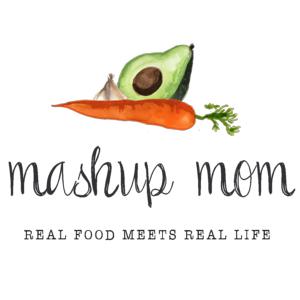 Dairy & refrigeratedCountryside Creamery butter quarters, $3.99 — yes, we budgeted to re-stock butter this week! (Sun, Mon)
Priano shredded Parmesan, $2.49 (Sun, Fri)
Emporium Selection garlic & herb cheese spread, $3.29 (Thurs)GrocerySpecially Selected French baguette, $1.69 (Mon)
12 oz Tuscan Garden marinated artichokes, $2.59 (Mon)
5.75 oz jar Tuscan Garden Spanish manzanilla olives, $1.59 (Tues)
16 oz Tuscan Garden balsamic vinaigrette, $1.99 (Tues, Thurs)
32 oz box Chef’s Cupboard chicken broth, $1.29 (Mon, Thurs)
12 oz Reggano farfalle, $.92 (Mon)
28 oz can Happy Harvest crushed tomatoes, $1.29 (Mon)
15 oz can Happy Harvest diced tomatoes, $.89 (Tues)
6 oz can Happy Harvest tomato paste, $.79 (Mon)
Can Dakota’s Pride garbanzo beans (chickpeas), $.79 (Weds)Meat9 lbs chicken drumsticks (look for jumbo packs on sale in many markets), $7.11 (Sun, Tues, Weds)
16 oz Appleton Farms premium sliced bacon, $3.89 (Thurs)
19 oz pack mild Italian sausage, $4.69 (Fri)Produce3 lbs red grapes, $4.47 (Sun, Weds)
2 packs 8 oz sliced white mushrooms, $2.58 (Mon, Weds)
1 lb baby carrots, $1.09 (Sun)
3 ct romaine hearts, $3.29 (Mon, Thurs)
2 cucumbers, $.98 (Mon, Tues, Thurs)
Bunch green onions, $.89 (Mon, Thurs)
5 oz organic baby spinach, $2.99 (Thurs)
3 lbs yellow onions, $1.79 (Mon, Tues, Thurs, Fri)
3 heads of garlic, $1.59 (Mon, Tues, Weds, Thurs, Fri)
20 oz zucchini, $1.61 (Fri)
3 pack multicolored bell peppers, $2.79 (Mon, Tues, Fri)
Pint grape tomatoes, $1.99 (Weds)
4 Roma tomatoes, $1.00 (Tues)
5 lbs yellow potatoes, $3.99 (Sun, Thurs, Fri)
1 avocado, $.49 (Thurs)-----Total: $70.83*** Staple items you’ll need – AKA: Check for pantry seasonings & condiments used in this week’s recipes, but not included in the shopping list:*** Olive oil, balsamic vinegar, dijon mustard, seasoned salt, basil, oregano, crushed red pepper, Italian seasoning, parsley, paprika, garlic powder, rosemary, thyme, black pepper, everything bagel seasoning, sea salt** Note: You can often substitute for and/or omit some of these staples, depending on the recipe. Read through the recipes before shopping, to see where you may need to re-stock your pantry staples.ALDI Meal Plan week of 2/5/23 – Find the recipes at MashupMom.comALDI Meal Plan week of 2/5/23 – Find the recipes at MashupMom.comSundaySheet pan Parmesan chicken drumsticks with carrots & potatoes, grapesMondayEasy artichoke mushroom pasta, baguette, side saladTuesdaySlow cooker Mediterranean chicken drumsticks, tomatoes & cucumbers, leftover pastaWednesdayChicken drumsticks with mushrooms, tomatoes, & chickpeas, grapesThursdayPotato soup with spinach + lots of bacon, side saladFridayItalian sausage, pepper, & potato packets, sauteed everything zucchini with ParmesanSaturdayLeftovers, pizza night, carryout, mix it up!